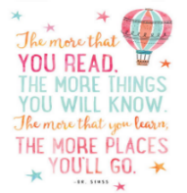 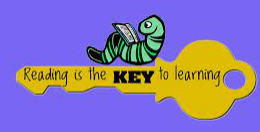 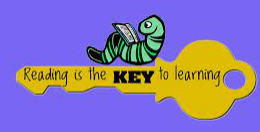         BLUE : home challenges		YELLOW : school challenges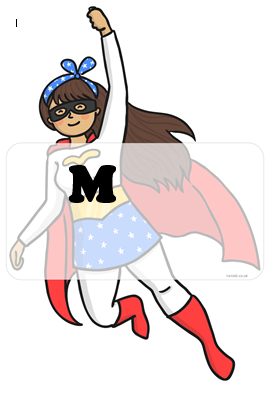 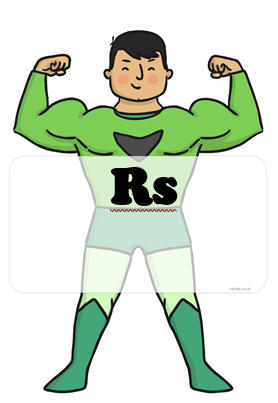 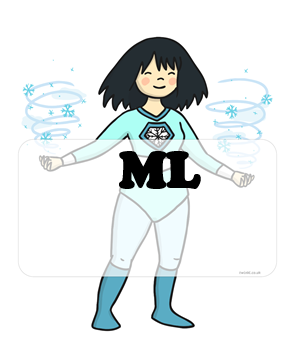 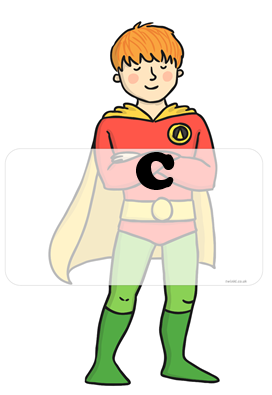 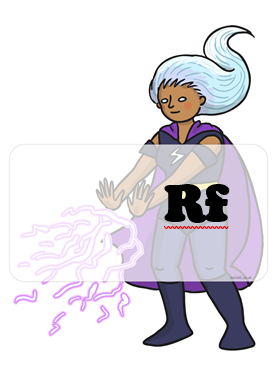 HOME CHALLENGES EVIDENCEUSE A BOOK TO TELL A STORY TO YOUR TEDDY.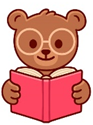 Completed:READ / LISTEN TO A BOOK IN BED.Completed:READ / LISTEN TO A BOOK AND THEN WATCH THE MOVIE.Completed:SHARE A BOOK OUTSIDE.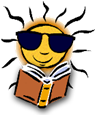 Completed:READ / LISTEN TO A BOOK ABOUT ANIMALS.Completed:READ / LISTEN TO YOUR FAVOURITE BOOK.Completed:FOLLOW ALONG TO THE  STORY OF ‘STICK MAN’.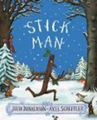 Completed:LOOK AT THE PICTURES IN A BOOK AND PREDICT HOW THE STORY IS GOING TO END.Completed:READ A BOOK ABOUT DIVERSITY.Completed:READ A BOOK ABOUT IDENTITY.Completed:READ A BOOK ABOUT COMMUNITY.Completed:MAKE SOMETHING FROM A BOOK.Completed:SHARE A BOOK WITH A FRIEND.Completed:LISTEN TO A FAIRY TALE, AND USE ACTIONS TO RE-TELL THE EVENTS.Completed:LISTEN TO A FACT BOOK.Completed:LISTEN TO AN E-BOOK. Completed: